TAPCZAN ( KONSTRUKCJA METALOWA ) Łóżko o wymiarach: dł. 2096 mm x szer. 890 mm x wys.420 mm (tolerancja 3 – 5 mm). Konstrukcja łóżka spawana, wykonana z profilu  stalowego 25 mm x 25 mm x 1,5 mm o podwójnych profilach łączonych z sobą na wszystkich długościach, oraz płyty laminowanej o grubości 18 mm i gęstości min. 650 kg/m3. Każda z krawędzi zabezpieczona obrzeżem PCV min. 1 mm. Płyta meblowa posiada atest higieniczny. Powierzchnia rury pokryta farbą odporną na ścieranie posiadającą atest higieniczny. Dodatkowo każda z widocznych krawędzi zabezpieczona zaślepkami z polietylenu. Łóżko posiada dwie szuflady.  Każda z szuflad pod dnem ma zamontowane pięć  rolek jezdnych z gumowym bieżnikiem zabezpieczającym przed uszkodzeniem powierzchni podłogi przy dużym obciążeniu szuflady. Boki, front oraz dno szuflady wykonane z płyty laminowanej 18 mm i gęstości min. 650 kg/m3. Montaż części płytowej z rurą za pomocą śrub zamkowych  Ø 5 mm x 30 mm. Wkład łóżka wykonany z płyty o gr. 22 – 25 mm wspierający się na całych długościach boków. Łóżko wykonane jest wyłącznie w wersji składanej. Elementy łóżka pozwalają na ustawienie z prawej lub lewej strony. Łóżko przystosowane do materaca o wymiarach: długość 2000 mm, szerokość 800 mm. Kolor płyty dąb sonoma. Gwarancja 36 miesięcy.Rysunek przykładowy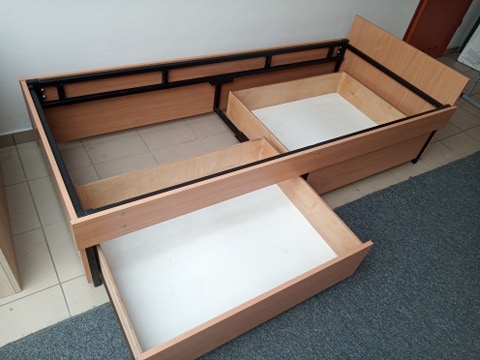 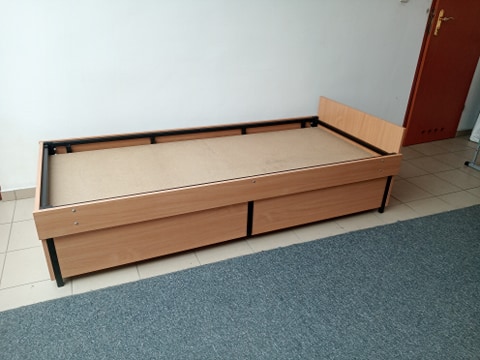 